Activity:	Research information about the Head-Smashed-In Buffalo Jump in southern Alberta and determine the significance of this site to First Nations people, and how it affirms the collective identity of Aboriginal peoples.  Summarize your conclusions in a short report or audioboo, pamphlet, poster to submit to your teacher.Additional Information: 	The site has virtual tours of the region and provides information about the Siksika (Blackfoot), Kainai (Bloods), and the Pekuni (Peigan) groups.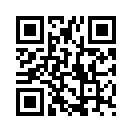 Website: 	www.head-smashed-in.com  PLANNING: Use the space provided to organize your ideas:What is Head-Smashed-In Buffalo Jump?Why is the site significant to the FNP?TO WHAT EXTENT (not at all, some what, completely) does this site affirm the collective identity of the FNP groups that were involved?